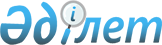 О создании "Национальной нефтегазовой компании "Казахойл"Указ Президента Республики Казахстан от 4 марта 1997 г. N 3378

      Принимая во внимание значимость нефтегазового сектора для экономического развития и в целях защиты интересов Республики Казахстан в соглашениях по разведке, разработке, добыче и переработке углеводородов ПОСТАНОВЛЯЮ: 



      1. Правительству Республики Казахстан: 

      1) в десятидневный срок обеспечить создание "Национальной нефтегазовой компании "Казахойл" в форме акционерного общества, предметом деятельности которого определить разведку, разработку, добычу и переработку углеводородов; P981151, U020811



      2) передать создаваемой "Национальной нефтегазовой компании "Казахойл" принадлежащие Республике Казахстан доли в соглашениях по разведке, разработке, добыче и переработке углеводородов, включая долю Республики Казахстан в Каспийском трубопроводном Консорциуме, доли в хозяйственных товариществах и совместных предприятиях, государственные пакеты акций в добывающих и перерабатывающих акционерных обществах; P970410, P980442, P990662



      3) определить перечень и структуру активов "Национальной нефтегазовой компании "Казахойл"; 



      4) в установленном законом порядке утвердить учредительные документы и зарегистрировать "Национальную нефтегазовую компанию "Казахойл". 

      Сноска. В пункт 1 внесены изменения - Указом Президента РК от 13 декабря 2000 г. N 507. 

      2. Настоящий Указ вступает в силу со дня подписания.       Президент 

      Республики Казахстан 

 
					© 2012. РГП на ПХВ «Институт законодательства и правовой информации Республики Казахстан» Министерства юстиции Республики Казахстан
				